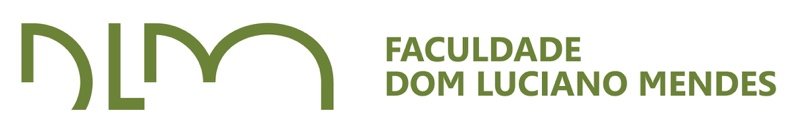 FACULDADE DOM LUCIANO MENDESRodovia dos Inconfidentes, Km 108, s/n Chácara.Mariana - MG. CEP. 35420-000 Fone: (31) 3558-1439Credenciada pelo MEC, portaria Nº 2.486 de 12 de setembro de 2003;Recredenciada pelo MEC pela Portaria N° 717 de 27 de julho de 2018 – publicada no D.O.U. de 30/7/2018GRADUAÇÃO EM FILOSOFIANome do Autor/OrientadorTÍTULO DO PROJETOMariana2019NOME DO ORIENTADORTÍTULO DO PROJETOProjeto de pesquisa apresentado ao curso de graduação em Filosofia da Faculdade Dom Luciano Mendes.Orientador: Nome do OrientadorMariana20191 APRESENTAÇÃO2 JUSTIFICATIVA3 OBJETIVOSGERAL: ESPECÍFICOS:4 METODOLOGIA(Apresentar de modo resumido as etapas do projeto – caminho a ser percorrido)6 CRONOGRAMA7 REFERÊNCIASBibliografia PrimáriaAprovação_________________________________________Nome do AutorOrientador do (Título do Projeto)_________________________________________Coordenador do Curso de FilosofiaFaculdade Dom Luciano MendesMariana, _____de _____ de_______.Atividades